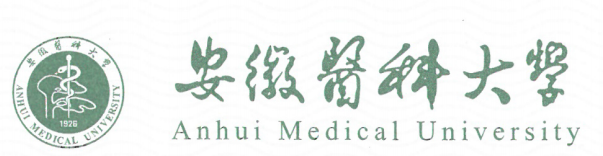 均分证明XXX，学号: XXXX，为安徽医科大学XXX学院XXX专业XXX级普通全日制本科XXX年制学生，该生目前课程算术/加权平均分为XX/100。安徽医科大学教务处XXX年XX月XX日